Cardinal Newman Writing Task Year 3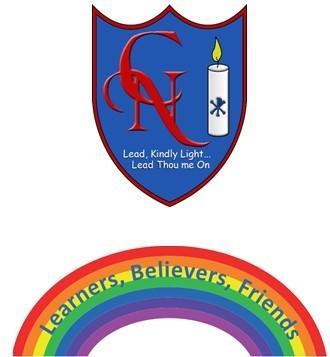 Name:Learning Objective: To write instructions for a magic potion.Success CriteriaSelf-assessmentPeer assessmentTeacher assessmentI can write instructions using the correct layout, including, sub headings, bullet points, lists.I can use clear short sentences, starting with time connectives.I can use imperative verbs (bossy Verbs)  I can use a neat cursive script, with correctly formed letters to write my poem.Feedback:Teacher: